FORMA REJSTRACYJNA Dobry PasterzRok Katechetyczny 2022/2023REGISTRATION FORMGood ShepherdCatechetical Year 2022/2023Dziecko / Child:Nazwisko i imię / Last and First name 	_______________________________________________________________________________Data i miejsce urodzenia / Date and place of birth                                                        Wiek / Age_________________________________________________________           ________________Numer OHIP/ OHIP Number                                           Alergie / Allergies__________________________________       _________________________________________Telefon kontaktowy z rodzicamiParents phone number         ________________________________________________________Imiona rodzicówNames of parents                 ________________________________________________________Adres rodzicówParents address                   ________________________________________________________Adres e-mail Email address                    _________________________________________________________
DLA ODBIERAJĄCEGO FORMĘ / FOR THE FORM TAKER (office use):       Opłata / Fee:  $50 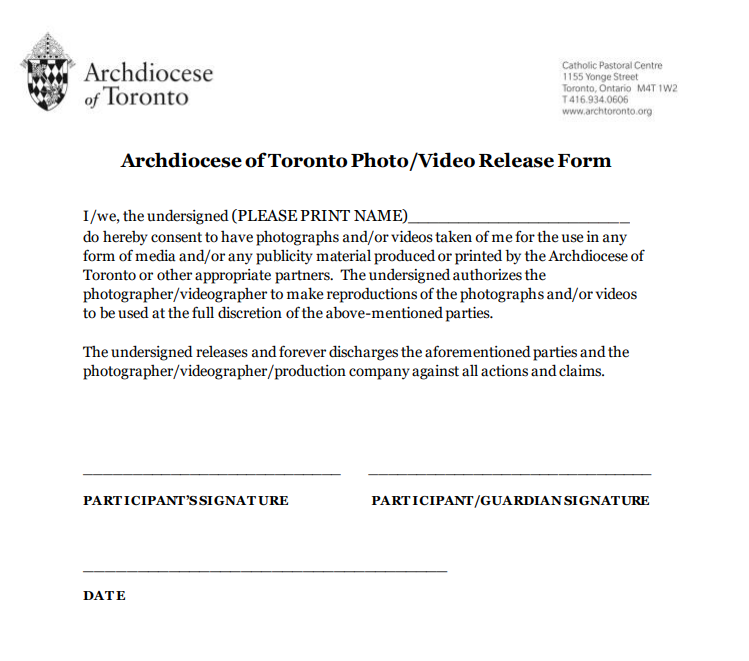 KATECHEZA KATECHEZA Zaznacz / SelectWtorek / Tuesday11:00-12:00PolishCzwartek / Thursday18:30-19:30EnglishSobota / Saturday11:00-12:00Polish